УПРАВЛЕНИЕ ОБРАЗОВАНИЯ АДМИНИСТРАЦИИНИКОЛЬСКОГО РАЙОНА ПЕНЗЕНСКОЙ ОБЛАСТИ муниципальное бюджетное общеобразовательное учреждение средняя общеобразовательная школа им. П.А. Столыпина Никольского района Пензенской областиП Р И К А З31.08.2020 				№   72с. СтолыпиноОб организации питания школьников в 2020-2021 учебном годуВо исполнение Федеральных законов РФ от 29 декабря 2012 года№273-ФЗ «Об образовании в Российской Федерации», от 1 марта 2020 года № 47-ФЗ «О внесении изменений в Федеральный закон «О качестве и безопасности пищевых продуктов и статью 37 Федерального закона «Об образовании в Российской Федерации», постановления Главного государственного санитарного врача Российской Федерации от 23.07.2008 года № 45 «Санитарно-эпидемиологические требования к организации питания обучающихся в общеобразовательных учреждениях, учреждениях начального и среднего профессионального образования» (СанПиН 2.4.5.2409-08), методических рекомендаций МР 2.4.0179-20 «Рекомендации по организации питания обучающихся общеобразовательных организаций», методических рекомендаций МР 2.4.0180-20 «Родительский контроль за организацией горячего питания детей в общеобразовательных организацияхПриказываю:Возложить ответственность за организацию горячего питания в МБОУ СОШ им. П.А. Столыпина в 2020 - 2021 учебном году на и.о. завуча школы по учебно-воспитательной работе учителя иностранного языка Жаркову Юлию Николаевну.Организовать бесплатное горячее питание учащихся по образовательным программам начального общего образования (1-4 классов) МБОУ СОШ им. П.А. Столыпина не менее одного раза в день, предусматривающим горячее блюдо с 1 сентября 2020 года в виде завтрака на общую сумму 50 руб. 93 коп в день.Классным руководителям 1-4 классов обеспечить 100% охват горячим питанием обучающихся.Организовать ежедневное питание обучающихся с 5 по 11 класс в соответствии с нормативными требованиями со 2 сентября 2020 года.Организовать льготное питание детей из многодетных семей обучающихся с 1 по 11 класс согласно единому цикличному меню.Организовать бесплатное двухразовое питание для детей с ограниченными возможностями здоровья.Классным руководителям 5-11 классов обеспечить максимальный охват обучающихся горячим питанием.8. В срок до 01.09.2020 года подготовить нормативную документацию по организации питания.9. Разработать и реализовывать на протяжении учебного 2020-2021 учебного года план мероприятий (мер) по пропаганде и формированию культуры здорового образа жизни среди учащихся и их родителей, направленных на увеличение охвата горячим питанием учащихся школы до максимальных показателей;Составить и утвердить график питания учащихся и график дежурства учителей в столовой;Разместить на официальном сайте школы в информационно- коммуникационной сети «Интернет» информацию об условиях организации питания детей.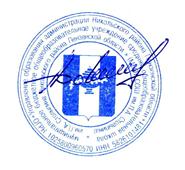   Директор школы ___________Донсков А.В.